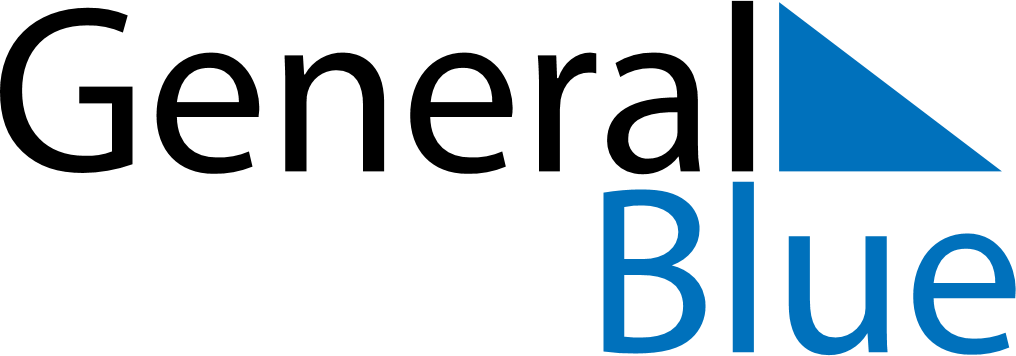 Weekly CalendarOctober 10, 2021 - October 16, 2021Weekly CalendarOctober 10, 2021 - October 16, 2021SundayOct 10SundayOct 10MondayOct 11TuesdayOct 12TuesdayOct 12WednesdayOct 13ThursdayOct 14ThursdayOct 14FridayOct 15SaturdayOct 16SaturdayOct 16My Notes